بسمه تعالي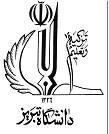 مديريت تحصيلات تكميلي  دانشگاهفرم درخواست مجوز راهنمایی/مشاوره رساله دانشجوی دکتری توسط اساتید شاغل در خارج از کشور 
این فرم تایپ شودآموزش دانشکده همراه با فرم تصویب پیشنهاد پایاننامه/رساله دانشجویان تحصیلات تکمیلی، در صورت وجور استاد راهنما/مشاور شاغل در خارج از کشور این فرم را تکمیل و آن را به مدیریت تحصیلات تکمیلی دانشگاه ارسال نماید.تاریخ تنظیم: 13/01/99مشخصات دانشجونام و نام خانوادگی:  شماره دانشجویی:    دانشکده:  رشته- گرایش:          وضعیت نظام وظیفه عمومی (برای آقایان):    معافیت تحصیلی      کارت پایان خدمت      کارت معافیتنیمسال شروع به تحصیل:   سالتحصیلی:   شماره تماس: تعداد واحدهای گذرانده شده:  میانگین کل واحدهای گذرانده شده:  تعداد واحد باقیمانده:           عنوان پیشنهادی رساله: (به فارسی): (به انگلیسی): مشخصات استاد/اساتید شاغل در خارج از کشور (سوابق علمی – پژوهشی استاد پیوست شود)مدیریت محترم تحصیلات تکمیلی دانشگاهدرخواست همکاری خانم/آقای  در  رساله دانشجوی فوقالذکر در نشست شورای دانشکده مورخ  (بند  صورتجلسه ) مطرح و مورد موافقت قرار گرفت.                                                                 مهر و امضاء معاون تحصیلات تکمیلی دانشکده                    تاریخ: 